To:			Challenge Grant Review CommitteeFrom:			Insert   Institution President NameRe:			Authorized Designee for Grant or Scope Request PresentationIn accordance with N.D.C.C. 15-10-51 (4c):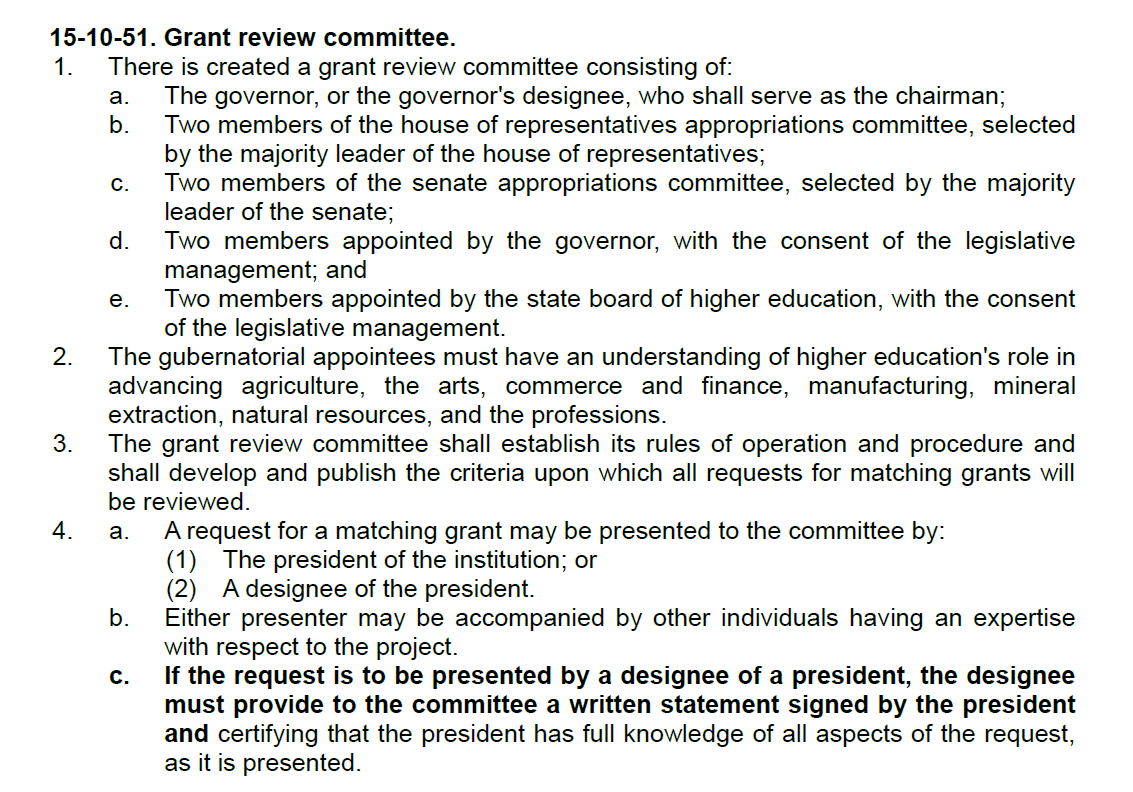 I hereby designate Insert  Name of Designee to present in my absence, and I certify that I have full knowledge of all aspects of the request(s) as presented.	This designation is for the meeting date of Insert  Date of Meeting only.	This designation is for the Insert  Years of Biennium  biennium.Signature:		____________________________________________________Typed Name & Title:	Insert  President Name, TitleDate:			Insert  Current Date